ОБЕД(диетическое питание - сахарный диабет)Салат из горошка зеленого консервированого (В-1)Щи из свежей капусты с картофелем (В-1)Плов из отварной говядиныХлеб пшеничныйКомпот из кураги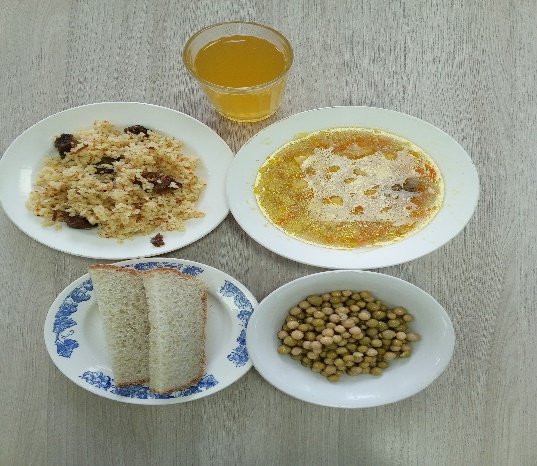 ЗАВТРАК (льготная категория)Каша пшеничная вязкаяКакао с молокомХлеб пшеничныйСыр (порциями)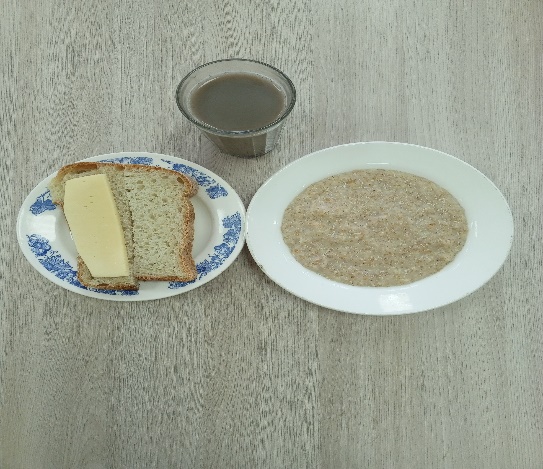 ОБЕД (1 – 4 классы, 5-11классы) Салат из горошка зеленого консервированого (В-1)Щи из свежей капусты с картофелем (В-1)Плов из отварной говядиныХлеб пшеничныйКомпот из курагиЗАВТРАК(5-11 классы) Каша пшеничная вязкаяКакао с молокомХлеб пшеничный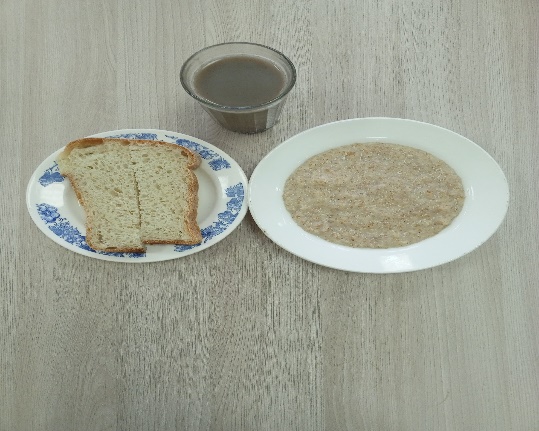 